FIŞA - CADRU
de autoevaluare/evaluare în vederea stabilirii calificativului anual pentru funcţia de administrator financiar (contabil) în învăţământul preuniversitar Numărul fişei postului: . . . . . . . . . . 
Numele şi prenumele titularului: . . . . . . . . . . 
Perioada evaluată: . . . . . . . . . . 
Calificativul acordat: . . . . . . . . . . 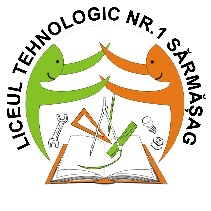 R O M Â N I AMINISTERUL EDUCAŢIEI NAŢIONALE INSPECTORATUL ŞCOLAR AL JUDEŢULUI SĂLAJLICEUL TEHNOLOGIC NR. 1 SĂRMĂȘAGRo-457330-Sărmăşag-Sălaj, str. Primăverii, nr. 15, tel: 0260 655384, 0260 655385fax: 0260 655026, www.litesa.ro, e-mail:lisarmasag@yahoo.com;Domenii ale evaluării Criterii de performanţă Indicatori de performanţă Punctaj maxim Punctaj autoevaluare Punctaj evaluare compartiment Punctaj evaluare consiliu de administraţie Validare consiliul profesoral 1. Proiectarea activităţii1.1. Respectarea planurilor manageriale ale şcolii1. Proiectarea activităţii1.2. Implicarea în proiectarea activităţii şcolii, la nivelul compartimentului financiar1. Proiectarea activităţii1.3. Cunoaşterea şi aplicarea legislaţiei în vigoare1. Proiectarea activităţii1.4. Folosirea tehnologiei informatice în proiectare1. Proiectarea activităţii20 2. Realizarea activităţilor2.1. Organizarea activităţii2. Realizarea activităţilor2.2. Înregistrarea şi prelucrarea informatică periodică a datelor în programele de contabilitate2. Realizarea activităţilor2.3. Monitorizarea activităţii2. Realizarea activităţilor2.4. Consilierea/Îndrumarea şi controlul periodic al personalului care gestionează valori materiale2. Realizarea activităţilor2.5. Alcătuirea de proceduri2. Realizarea activităţilor30 3. Comunicare şi relaţionare3.1. Asigurarea fluxului informaţional al compartimentului3. Comunicare şi relaţionare3.2. Raportarea periodică pentru conducerea instituţiei3. Comunicare şi relaţionare3.3. Asigurarea transparenţei deciziilor din compartiment3. Comunicare şi relaţionare3.4. Evidenţa, gestionarea şi arhivarea documentelor3. Comunicare şi relaţionare3.5. Asigurarea interfeţei privind licitaţiile sau încredinţărilor directe3. Comunicare şi relaţionare20 4. Managementul carierei şi al dezvoltării personale4.1. Nivelul şi stadiul propriei pregătiri profesionale4. Managementul carierei şi al dezvoltării personale4.2. Formare profesională şi dezvoltare în carieră4. Managementul carierei şi al dezvoltării personale4.3. Coordonarea personalului din subordine privind managementul carierei4. Managementul carierei şi al dezvoltării personale4.4. Participarea la instruirile organizate de inspectoratul şcolar4. Managementul carierei şi al dezvoltării personale10 5. Contribuţia la dezvoltarea instituţională şi la promovarea imaginii şcolii5.1. Planificarea bugetară prin prisma dezvoltării instituţionale şi promovarea imaginii şcolii5. Contribuţia la dezvoltarea instituţională şi la promovarea imaginii şcolii5.2. Asigurarea permanentă a legăturii cu reprezentanţii comunităţii locale privind activitatea compartimentului5. Contribuţia la dezvoltarea instituţională şi la promovarea imaginii şcolii5.3. Îndeplinirea altor atribuţii dispuse de şeful ierarhic superior şi/sau de director, care pot rezulta din necesitatea derulării în bune condiţii a atribuţiilor aflate în sfera sa de responsabilitate5. Contribuţia la dezvoltarea instituţională şi la promovarea imaginii şcolii5.4. Respectarea normelor, procedurilor de sănătate şi securitate a muncii, de PSI şi ISU pentru toate tipurile de activităţi desfăşurate în cadrul unităţii de învăţământ5. Contribuţia la dezvoltarea instituţională şi la promovarea imaginii şcolii15 6. Conduita profesională6.1. Manifestarea atitudinii morale şi civice (limbaj, ţinută, respect, comportament)2 6. Conduita profesională6.2. Respectarea şi promovarea deontologiei profesionale3 6. Conduita profesională5 TOTAL100 Data: Numele şi prenumele: Semnături: • Cadru didactic auxiliar evaluat:
• Responsabil compartiment:
• Director:
• Membrii consiliului de administraţie: